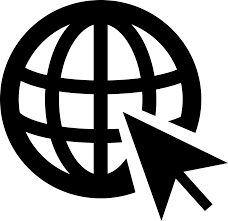 Youth Justice has a general right of audience before courts dealing with young people under section 74 of the Youth Justice Act 1992 (the Act). A Youth Justice officer will also attend court whenever they are aware a young person’s criminal matter will be heard, including by audio/visual link, to assist the court. Youth Justice has responsibilities and functions under the Act, including to:provide information to the courtprepare pre-sentence reportsprepare and monitor conditional bail programs and bail requirements involving Youth Justicesupervise and provide services for young people subject to supervised and custodial ordersmonitor young people’s progress and compliance with the requirements and conditions of supervised ordersappear as an applicant in relation to a contravention or variation of an orderprovide recommendations to the court on how a departmental application for a contravention or a variation of an order is to be finalised.Youth Justice officers are entitled to be heard in court regarding:an adjournment of a proceedingthe custody, or release from custody, of a young person pending completion of a proceedingsentence orders that may be made against a young personmatters on which the court considers Youth Justice should be heardmatters where Youth Justice is a party to proceedings, e.g. departmental applications made under the Youth Justice Act 1992.Court proceedingsThe Youth Justice officer attending court is responsible for gathering information in preparation for court, including information about the young person’s current situation, background, factors contributing to their offending behaviour and any previous Youth Justice involvement.The Youth Justice officer will:try to speak with the young person and their family before court (even if they have no previous Youth Justice involvement) not discuss the details of any offences:before the young person meets with their legal representativeif the young person says they are pleading not guilty to an offencediscuss the suitability of a range of sentence outcomes for a young person with the legal representative before the matter is heard in courtprovide information to the legal representative about the young person’s compliance with previous or current supervised orders and any other information that may impact on the young person’s ability to participate in a bail program or a supervised orderprovide a copy of any affidavit material to the legal representative if a departmental application is before the court for a contravention or variation of a supervised order (the Youth Justice officer can advise the legal representative how Youth Justice considers the application should be finalised).The Youth Justice officer conducts a pre-court interview with a young person and their family to:identify and assess factors contributing to offending behaviour, to assist the court in making a decision about appropriate sentence outcomesprovide support and information to young people and parents/carers about the court processanswer questions about the role of Youth Justice in court and supervision of ordersrefer young people to appropriate services including counselling, mental health, education or mediation. Providing information to the court A court may ask an attending Youth Justice officer for information and advice relating to young people including information about:their family background relevant to the offending an assessment of factors contributing to offending